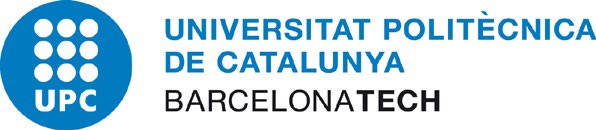     REGISTRO DE ACTO DE ACOGIDA DE LA ENTIDAD COLABORADORA AL ESTUDIANTE EN PRÁCTICASD/D.ª .................................................................................., con DNI ............................................,en	calidad	de	tutor	de	la	entidad	colaboradora...................................................................................................................	del	estudiante   	  enprácticas	, conDNI 	, que proviene de la Universitat Politècnica de Catalunya,Declaro que:La institución que represento cumple los requisitos exigidos por la normativa de prevención de riesgos laborales y que ha adoptado las medidas oportunas para hacer frente a los riesgos derivados de la alerta sanitaria por la Covid 19 incluidos los de los estudiantes en prácticas.En ningún caso se incorporarán a la formación presencial los estudiantes que:presenten sintomatología compatible con Covid-19.conviven o han estado en contacto los últimos 14 días con personas que presenten síntomas, hasta que finalice el plazo de seguridad recomendado por las autoridades sanitarias.pertenezcan a alguno de los colectivos vulnerables a la Covid 19 establecidos por el Ministerio de Sanidad (principalmente, las personas de más de 60 años, las personas con enfermedades cardiovasculares, incluida la hipertensión, enfermedades pulmonares crónicas, diabetes, insuficiencia renal crónica, inmunodeficiencias, cáncer con tratamiento activo enfermedad hepática severa, obesidad mórbida (IMC> 40) y las mujeres embarazadas).Declara que el estudiante en prácticasRealizará prácticas en los espacios de la empresa (indicar el nombre del laboratorio o espacio)...............................................................................................................................Tiene autorización para realizar las siguientes actividades (detallar las actividades indicando los	equipos	de	trabajo,	productos	químicos,	procesos,	etc.):....................................................................................................................................................................................................................................................................................................Será formado e informado, con carácter previo a la incorporación, sobre los riesgos inherentes a su actividad y sobre las medidas de protección a adoptar, y específicamente aquellas recomendaciones de las autoridades sanitarias relacionadas con la Covid-19.Recibió los equipos de protección individual de uso obligatorio para las actividades que realizará en la empresa, si procede (detallar los equipos de protección individual entregados). Así como el material necesario para afrontar los riesgos derivados de la situación de alerta sanitaria ocasionada por la Covid-19..................................................................................................................................................Recibió la siguiente documentación de seguridad y salud de la empresa:Manual de acogida.Documento de identificación de riesgos y medidas preventivas del laboratorio

............................................................................................................................................Otra documentación de seguridad y salud:........................................................................................................................................................................................................................................................................................FirmasEn ..........................................................., a ............ de .............................................. de 20.............(Nombre y apellidos)Tutor de la entidad colaboradora(Nombre y apellidos)Estudiante en prácticas